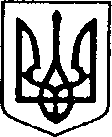 УКРАЇНАЧЕРНІГІВСЬКА ОБЛАСТЬН І Ж И Н С Ь К А    М І С Ь К А    Р А Д АВ И К О Н А В Ч И Й    К О М І Т Е ТР І Ш Е Н Н Явід 28 лютого  2019 р.		          м. Ніжин		                                № 68 Про розгляд матеріалів опікунської радиВідповідно до статей 34, 52, 53, 59, 73 Закону України “Про місцеве самоврядування в Україні”, Регламенту виконавчого комітету Ніжинської міської ради Чернігівської області VІІ скликання, затвердженого рішенням виконавчого комітету Ніжинської міської ради від 11.08.2016 р. №220, протоколу засідання опікунської ради від 25.02.2019 р. та розглянувши заяви громадян, виконавчий комітет міської ради вирішив:1.На підставі пункту 1.7 Правил опіки та піклування та пункту 17 Типового положення про психоневрологічні інтернати влаштувати ПІП, (16.07.1964 р. н.,) до будинку-інтернату психоневрологічного типу.2. На підставі п.3 ст. 75 Цивільного кодексу України, п.5.2  Правил опіки та піклування затвердити подання органу опіки та піклування про те, що ПІП, (28.03.1974 р. н.,) доцільно  звільнити від обов'язків опікуна над недієздатною особою ПІП, (09.04.1978 р. н.).3.  Начальнику служби у справах дітей Рацин Н.Б. забезпечити оприлюднення даного рішення на офіційному сайті міської ради протягом 5 робочих днів з дня його прийняття.4. Контроль за виконанням рішення покласти на заступника міського                                                                                                                          голови з питань діяльності виконавчих органів ради Алєксєєнка І.В.Головуючий на засіданні виконавчого комітетуНіжинської міської радиперший заступник міського голови з питань діяльності виконавчих органів ради                           Г. ОЛІЙНИК